03.06.2022Водоем по ул.Ворошилова, покос травыУл. К. Маркса, Храм, покос травы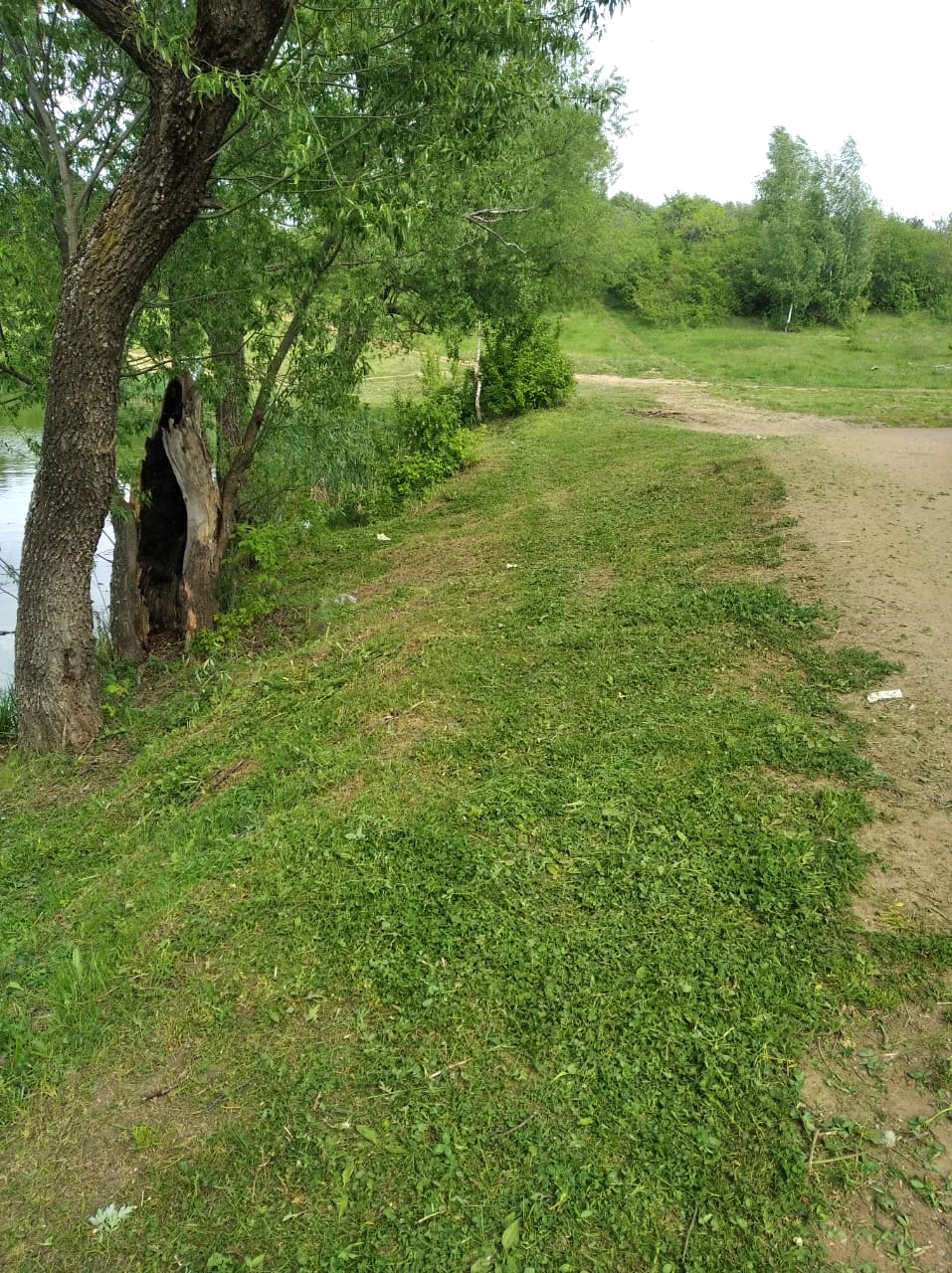 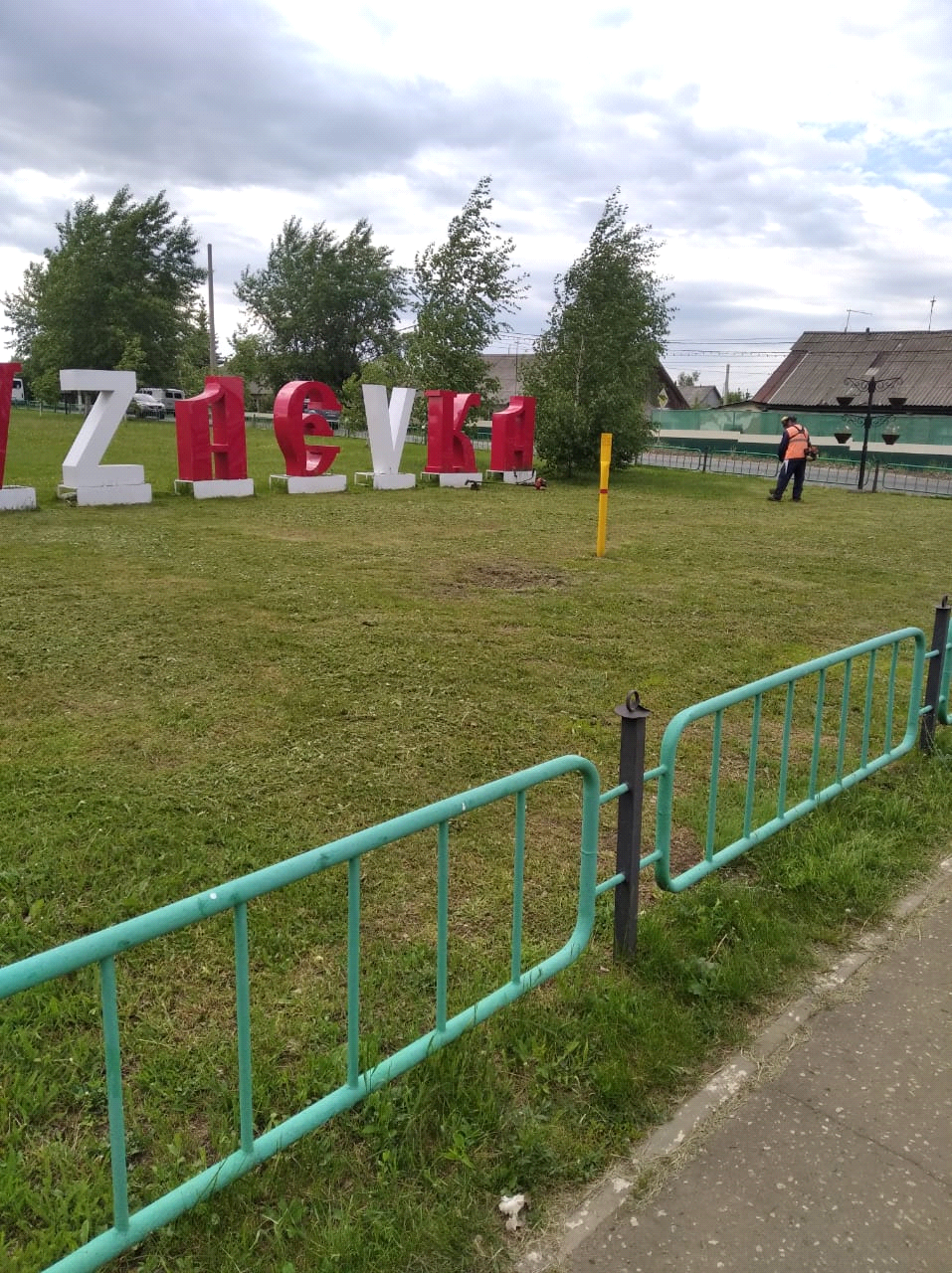 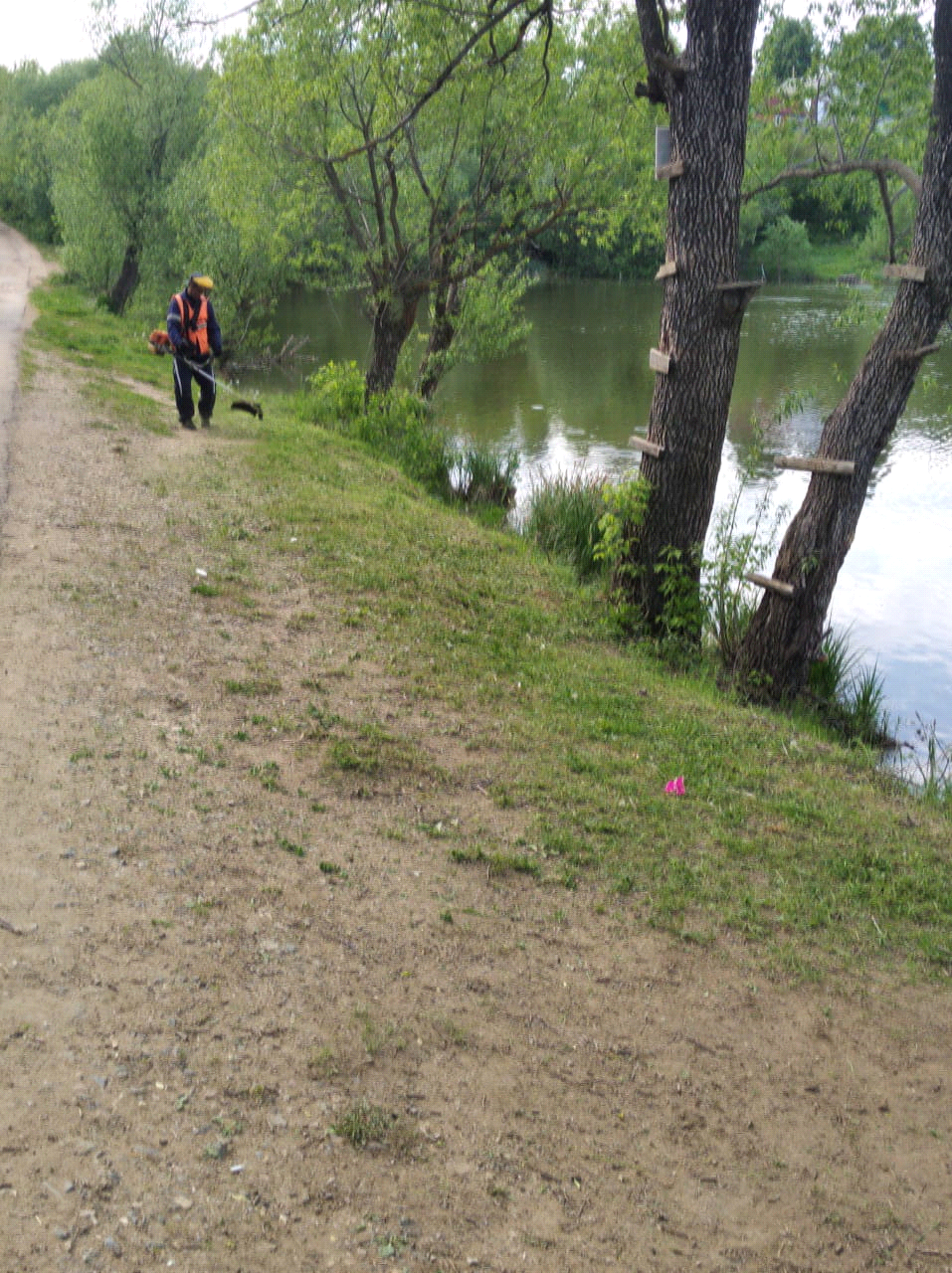 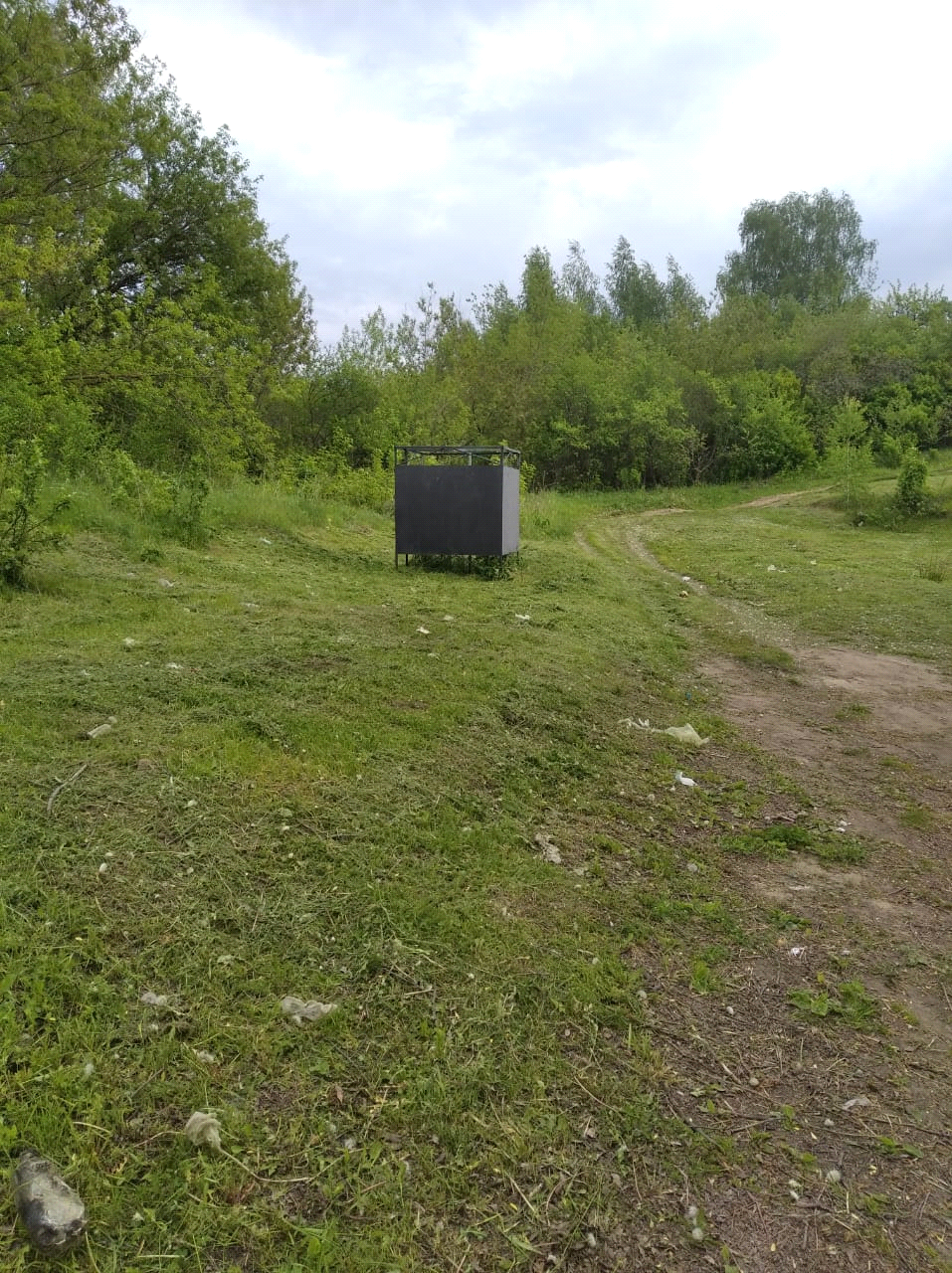 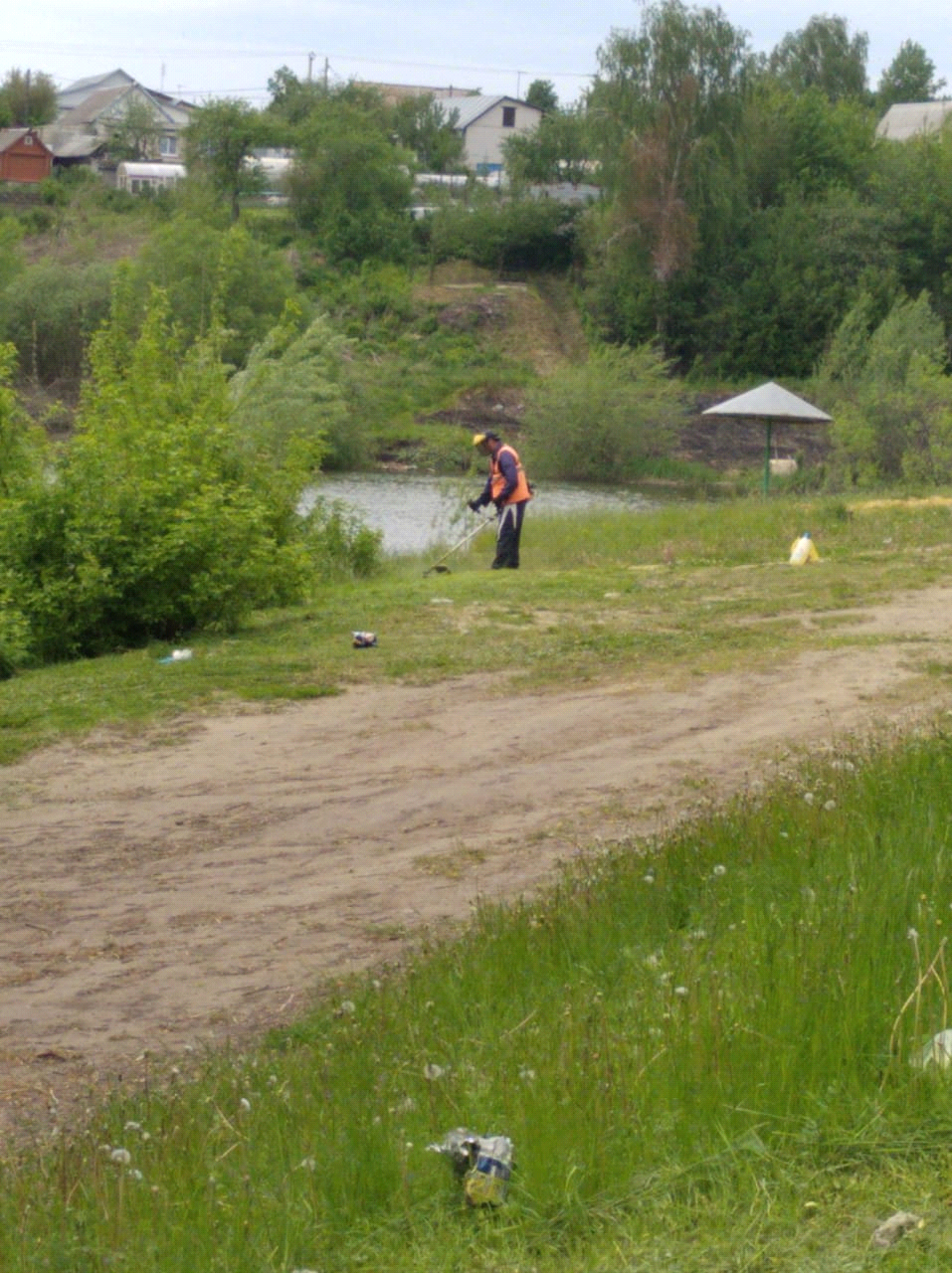 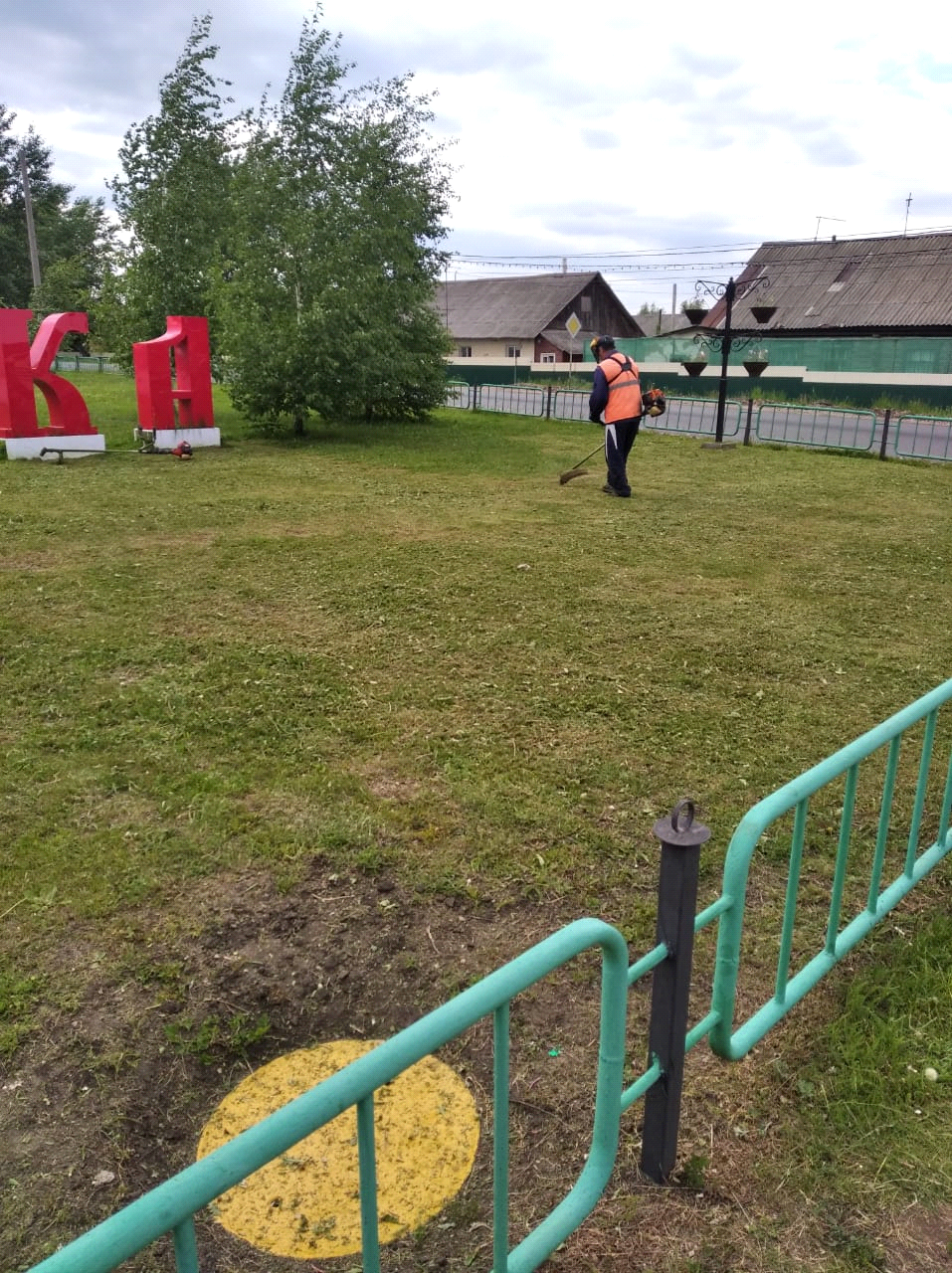 